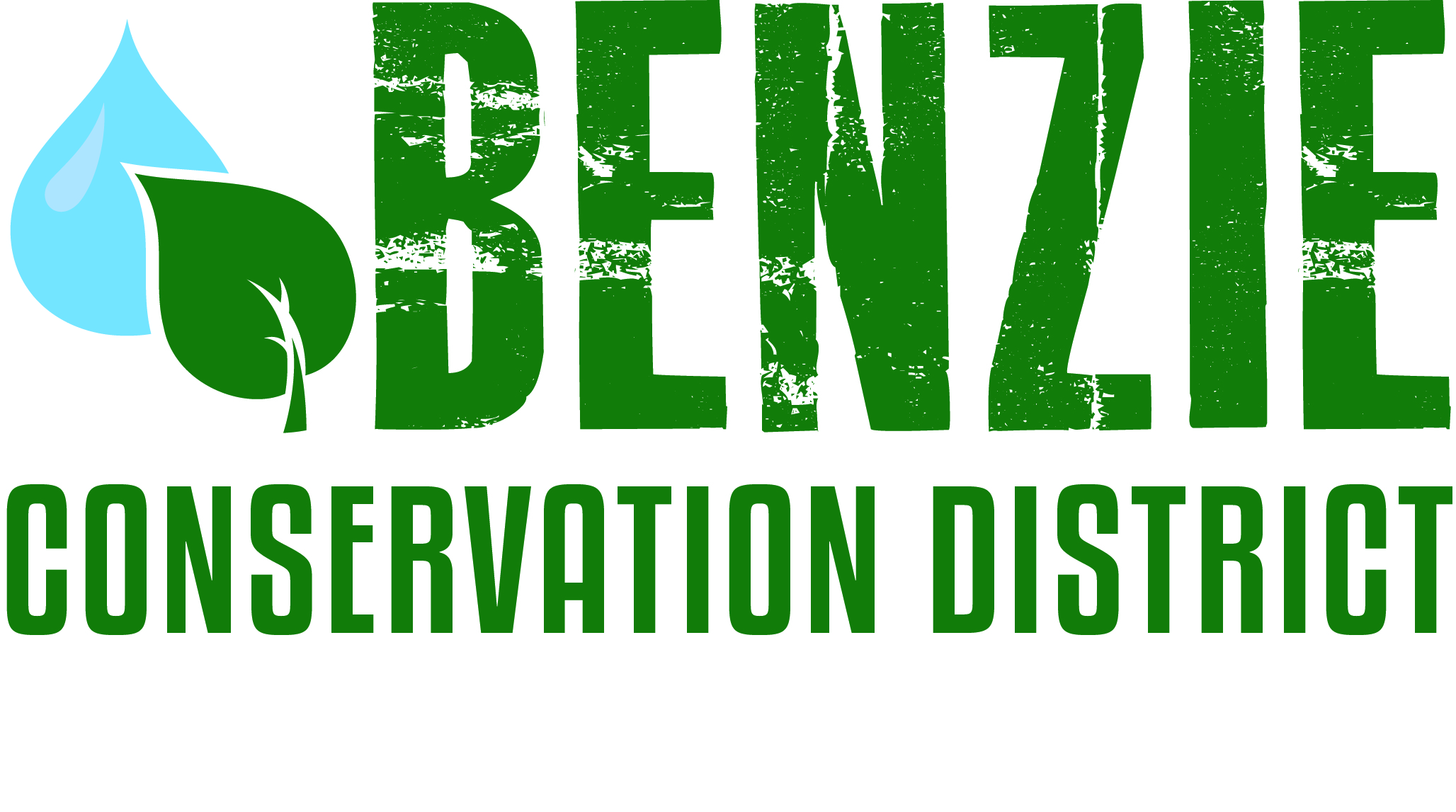 Benzie Watersheds Coalition Meeting Agenda Tuesday, May 19, 2015Benzonia Township Hall, 3:00 pm – 5:00 pmWelcome and Introductions:						Tad Peacock 		3:00Topics:								  Member updates						All			3:05Short oral update on your group’s plans for the year.  Summer Water Monitoring				Mike/All		3:40Overview of available parameters, and updates on groups doing additional monitoring.Old Business						Mike/Tad/All		4:00VSMP Update-results until now			MikeInvasive species update				Katie G.Betsie River/Crystal Lake Management Plan		Ed HoogterpHerring Lakes Management Plan/SAW Grant	TadPlatte Management Plan/Approved			Mike/Wil4.  New Business/Projects					Mike/Tad		4:45 	a)  Swimmer’s Itch Study	b)  Crowd Hydrology Permit	c)  Upcoming events:  May 9:  BCD Volunteer Stream Monitoring Spring Collection Event			May 22, 9 am: Lower Herring Lake Water Tour.  DNR access site.  			June 6:  Farms of Benzie-Harris Farms.  North of Honor, featuring asparagus.			June 13:  4th Annual Betsie River Clean Sweep. 			July 13:  Upper Platte River Debris Clean-up.  			July 15:  Farms of Benzie-Lutz Farms.  Dry Hill property, featuring cherries.			July 18, 9 am:  Pearl Lake Water Tour.  Wagner Road access site.			July 30, 9 am:  Pickeral Creek/Twin Lakes Water Tour.  Grass Lake Campground 					river access.  			August 15, 9 am:  Upper Platte River Water Tour.  Veteran’s Memorial 						Campground river access.  Next meeting date:							All			4:55                      Adjourn											5:00